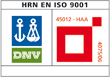 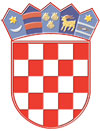 REPUBLIKA HRVATSKAMINISTARSTVO ZNANOSTI, OBRAZOVANJA I SPORTAJAVNI POZIV ZA DOSTAVU PROJEKTNIH PRIJEDLOGAPRIPREMA ZALIHE INFRASTRUKTURNIH PROJEKATA za EUROPSKI FOND ZA REGIONALNI RAZVOJ2014. – 2020.OBRAZAC ZA PRIJAVU PROJEKTARok za prijavu: do 31. prosinca 2015. godinePrijavitelj je dužan pisanim putem obavijestiti Ministarstvo o promjeni adrese, brojeva telefona, faksa, e-mail adrese i dr. Ministarstvo neće biti odgovorno ako u slučaju nedostatka tih podataka ne bude moglo uspostaviti kontakt s prijaviteljem.SadržajUvod	4Sažetak projekta	41. Relevantnost/opravdanost projekta	41.1. Opravdanost; Nacionalna i EU strategija	41.2. Strateški dokumenti prijavitelja	51.3. Demonstracija dodatne koristi (eng. added value)	52. Izvedivost projekta	63. Tehnička pripremljenost projekta/Zrelost projekta – PREDNOST!	64. Održivost projekta	64.1. Ljudski resursi	64.2. Samoodrživost	74.3. Energetska učinkovitost	75. Financije	76. Dodaci	76.1. Analiza rizika	76.2. Državne potpore	86.3. Jednake mogućnosti i nediskriminacija	87. Ostalo	97.1. Izjava prijavitelja	97.2. Obrazac za ocjenjivanje prihvatljivosti prijavitelja	10UvodObrazac za prijavu projekta predaje se zajedno s potrebnim dodacima/privicima Ministarstvu znanosti, obrazovanja i sporta do datuma navedenog u javnome pozivu za dostavu projektnih prijedloga.Pristigli projektni prijedlozi vrednovat će se prema Kriterijima za odabir projekata (Dodatak 2) te će se u obzir uzimati samo one informacije koje su navedene u Obrascu za prijavu projekta.Sažetak projektaMolimo vas da popunite tablicu.1. Relevantnost/opravdanost projektaMolimo vas da popunite tablicu.1.1 Opravdanost; Nacionalna i EU strategija1.2. Strateški dokumenti prijavitelja1.3. Demonstracija dodatne koristi (eng. added value)2. Izvedivost projekta	                                                                                                                    ZAOKRUŽI3. Tehnička pripremljenost projekta/Zrelost projekta – PREDNOST!	                                                                                                                    ZAOKRUŽI4. Održivost projekta4.1. Ljudski resursi4.2. Samoodrživost4.3. Energetska učinkovitost 5. Financije	                                                                                                                    ZAOKRUŽI6. Dodaci6.1. Analiza rizika6.2. Državne potpore6.3. Jednake mogućnosti i nediskriminacija 7. Ostalo7.1. Izjava prijaviteljaJa, _________________________, čelnik ustanove izjavljujem:da sam upoznat sa sadržajem Javnoga poziva za dostavu projektnih prijedloga,da sam kao prijavitelj, zajedno s projektnim timom, odgovoran za istinitost i točnost navedenih podataka,da sam kao prijavitelj, zajedno s projektnim timom, odgovoran za pripremu projekta, projektne dokumentacije te za provedbu,da kao prijavitelj, zajedno s projektnim timom, preuzimam obvezu redovitoga mjesečnog izvješćivanja (i po potrebi) Službe za programe i projekte Europske unije, Sektora za međunarodnu suradnju, programe i projekte, MZOS-a te obvezu dostavljanja mjesečnih izvješća do 10. dana u mjesecu,da sam upoznat s odredbom da će prijedlog projekta biti uklonjen s Indikativne liste, a zamijenit će ga prvi sljedeći na listi ako se ne budemo (zbog neopravdanih razloga i bez dokaza) držali rokova navedenih u prijavi projekta te ako navodimo netočne informacije,da sam upoznat s informacijom da MZOS zadržava pravo izmjene i dopune Indikativne liste projektnih prijedloga ako bi se time bolje, brže i kvalitetnije postigli ciljevi Operativnoga programa,da će u svakom trenutku, prema zahtjevu MZOS-a, projektna dokumentacija biti dostupna i dostavljena Službi za programe i projekte Europske unije.7.2. Obrazac za ocjenjivanje prihvatljivosti prijavitelja (administrativna provjera) (Popunjava odbor za ocjenjivanje projektnih prijedloga!)Ocjenjivanje neobavezne dokumentacije:Ocjenjivač će dati po 1 bod za svaki dokument koji je prijavitelj dostavio s projektnom prijavom te će se na taj način definirati stupanj pripremljenosti projekta za provedbu. Ako nešto od neobavezne dokumentacije nije potrebno izraditi za prijavljeni projektni prijedlog, ocjenjivač će dati 1 bod i za taj dokument samo ako je s projektnom prijavom priložena Izjava osobe ovlaštene za zastupanje prijavitelja kojom se potvrđuje da neki od dokumenata kojima se potvrđuje zrelost projekta nisu potrebni za provedbu prijavljenog projektnog prijedloga te mišljenje stručnjaka (npr. ovlaštenog arhitekta) koje uključuje obrazloženje ako neki dokument nije potreban.Za dokument koji još nije izrađen ili nije dostavljen s projektnom prijavom stavlja se 0.Naziv projekta:Područje:<znanstvena infrastruktura>Naziv prijavitelja projekta:Vrsta prijavitelja:Javni prijaviteljBroj iz Upisnika znanstvenih organizacija:Mjesto:<županija, grad, općina gdje će se projekt provoditi>Prijavitelj:Prijavitelj:Adresa:Telefon: Mobitel:Faks: Kontakt osoba:<ime, prezime i funkcija>E-mail kontakt osobe:Web-stranica ustanove:Naziv projekta:Mjesto:<županija, grad, općina gdje će se projekt provoditi><županija, grad, općina gdje će se projekt provoditi><županija, grad, općina gdje će se projekt provoditi>Trajanje projekta:< mjeseci>< mjeseci>< mjeseci>Vrijednost projekta:<Kn> (PDV uračunat)<Kn> (PDV uračunat)<Kn> (PDV uračunat)Svrha projekta:<Opći cilj><Specifičan cilj(evi)><Opći cilj><Specifičan cilj(evi)><Opći cilj><Specifičan cilj(evi)>Ciljana skupina(e):Krajnji korisnik(ci):Očekivani rezultat(i):                                   OZNAČI jednu ili više aktivnosti ()                                   OZNAČI jednu ili više aktivnosti ()                                   OZNAČI jednu ili više aktivnosti ()Glavne aktivnosti :1. RadoviGlavne aktivnosti :    1.1. Izgradnja nove građevineGlavne aktivnosti :    1.2. Rekonstrukcija stare građevineGlavne aktivnosti :    1.3. Adaptacija prostoraGlavne aktivnosti :2. Nabava opremeGlavne aktivnosti :3. Ugovor o uslugamaGlavne aktivnosti :    3.1. Nadzor radovaGlavne aktivnosti :4. Organizacijska reformaGlavne aktivnosti :5. Ostali troškoviOPIS PROJEKTA1.1.a) Jasno i detaljno opisati projekt i cilj(eve) projekta. Koje aktivnosti su predviđene i zašto? 1.1.b) Opisati očekivane rezultate projekta i učinak nakon završetka projekta.1.1.c) Objasniti opravdanost projekta. Opisati kako se projekt uklapa u prioritete nacionalne i EU strategije? Opisati koje su potrebe ciljanih skupina i krajnjih korisnika te utjecaj projekta na njih.1.2 Opisati kako se projekt uklapa u prioritete relevantnih strateških dokumenata prijavitelja?1.3. Jasno i detaljno opisati kako će projekt pridonijeti razvoju gospodarstva te boljem povezivanju znanstvenih/istraživačkih i/ili visokoškolskih ustanova s gospodarstvom?2.1. Je li prijavitelj vlasnik zemljišta/nekretnine? (Obavezno priložiti dokaz da prijavitelj ima odgovarajuće pravo na nekretnini na kojoj se provodi prijavljeni projekt!)  )DANE2.2. Dokaza o namjeni zemljišta (Lokacijska informacija) (Obvezno priložiti)DANE2.3. Dostupnost ovjerene potvrde kojom se iskazuje potpora projektu (Obavezno priložiti!): resorno ministarstvo/a (ako to nije Ministarstvo znanosti, obrazovanja i sporta) lokalne ili regionalne vlasti. DANE2.4. Opravdanost projekta u obliku studije predizvodljivosti? (Obvezno priložiti!)(Studiju predizvodljivosti nije potrebno dostaviti ako je izrađena studija izvodljivosti.)DANE2.5. Je li izrađena studija izvodljivosti? (Ako je – priložiti!) - PREDNOSTDANE2.6. Je li izrađena analiza troškova i koristi? (Ako je – priložiti!) - PREDNOSTDANENapomena: Obvezno priložiti tražene dokumente/isprave pod 2.1., 2.2., 2.3. i 2.4 (ili 2.5. i 2.6)! Ako dokumenti nisu priloženi ili ih prijavitelj nema, prijava neće biti dalje razmatrana.Nije obvezno priložiti dokumente pod 2.5. (ako je dostavljena 2.4. studija pred-izvodljivosti) i 2.6, no ako ih prijavitelj priloži, to će mu se bodovati kao prednost.Postoji li projektni zadatak? (Ako da – priložiti!)DANE3.2.  Postoji li idejni urbanističko-arhitektonski projekt? (Ako da – priložiti!)DANE3.3. Postoji li idejni projekt/idejno rješenje? (Ako da – priložiti!)DANE3.4.. Posjeduje li prijavitelj važeću lokacijsku dozvolu? (Ako da – priložiti!) DANE3.5.. Postoji li glavni projekt? (Ako da – priložiti!) DANE3.6.. Posjeduje li prijavitelj važeću građevinsku dozvolu/potvrdu glavnog projekta? (Ako da – priložiti!) DANE3.7.. Postoji li izvedbeni projekt? (Ako da – priložiti!) DANE3.8. Postoji li projekt opreme (nacrt opreme i tehničke specifikacije za opremu)? (Ako da – priložiti!) DANE3.9.. Je li izrađen troškovnik za radove? (Ako da – priložiti!) DANE3.10. Postoji li studija utjecaja na okoliš? (Ako da – priložiti!)DANE4.1. Jasno i detaljno opisati organizacijsku strukturu prijavitelja/ustanove, broj zaposlenih, broj zaposlenika koji će aktivno biti uključeni u pripremu i provedbu projekta, prethodno iskustvo zaposlenika/ustanove na sličnim projektima.4.2. Jasno i detaljno opisati kako će se projekt financirati nakon završetka.Je li projekt samoodrživ? (Preuzeti iz studije predizvodljivosti/izvodljivosti!)4.3. Prilikom izgradnje nove infrastrukture ili rekonstrukcije postojeće potrebno je veliku pažnju posvetiti energetskoj učinkovitosti te koristiti obnovljive izvore energije gdje god je to moguće. Detaljno opisati na koji način će se postići energetska učinkovitost i kako će se koristiti obnovljivi izvori energije (priložiti Studiju energetske učinkovitosti ako je izrađena).5.1. Jesu li aktivnosti pravilno prikazane u troškovniku i je li traženi iznos financiranja opravdan (Dodatak 1.2)? (Obvezno priložiti troškovnik) DANE5.2. Jesu li osigurana sredstva za izradu dokumentacije koja trenutno nije izrađena?     (Ako da – priložiti dokaz/ovjerenu izjavu čelnika institucije!)DANE5.3. Jesu li osigurana sredstva za dio nacionalnog sufinanciranja?      (Ako da – priložiti dokaz/ovjerenu izjavu čelnika institucije!)DANE6.1. Detaljno opisati koji su mogući rizici koji se mogu pojaviti i ugroziti ostvarenje ciljeva tj. uspješnu realizaciju projekta. Vjerojatnost pojave rizika boduje se od 1 do 3, a znače: 1 = mala vjerojatnost, 2 = srednja vjerojatnost i 3 = velika vjerojatnost pojave rizika. Isto se boduje i učinak koji bi se dogodio pojavom rizika. Za izračun vrijednosti rizika množi se vrijednost vjerojatnosti pojave rizika i učinka.6.1. Detaljno opisati koji su mogući rizici koji se mogu pojaviti i ugroziti ostvarenje ciljeva tj. uspješnu realizaciju projekta. Vjerojatnost pojave rizika boduje se od 1 do 3, a znače: 1 = mala vjerojatnost, 2 = srednja vjerojatnost i 3 = velika vjerojatnost pojave rizika. Isto se boduje i učinak koji bi se dogodio pojavom rizika. Za izračun vrijednosti rizika množi se vrijednost vjerojatnosti pojave rizika i učinka.6.1. Detaljno opisati koji su mogući rizici koji se mogu pojaviti i ugroziti ostvarenje ciljeva tj. uspješnu realizaciju projekta. Vjerojatnost pojave rizika boduje se od 1 do 3, a znače: 1 = mala vjerojatnost, 2 = srednja vjerojatnost i 3 = velika vjerojatnost pojave rizika. Isto se boduje i učinak koji bi se dogodio pojavom rizika. Za izračun vrijednosti rizika množi se vrijednost vjerojatnosti pojave rizika i učinka.6.1. Detaljno opisati koji su mogući rizici koji se mogu pojaviti i ugroziti ostvarenje ciljeva tj. uspješnu realizaciju projekta. Vjerojatnost pojave rizika boduje se od 1 do 3, a znače: 1 = mala vjerojatnost, 2 = srednja vjerojatnost i 3 = velika vjerojatnost pojave rizika. Isto se boduje i učinak koji bi se dogodio pojavom rizika. Za izračun vrijednosti rizika množi se vrijednost vjerojatnosti pojave rizika i učinka.6.1. Detaljno opisati koji su mogući rizici koji se mogu pojaviti i ugroziti ostvarenje ciljeva tj. uspješnu realizaciju projekta. Vjerojatnost pojave rizika boduje se od 1 do 3, a znače: 1 = mala vjerojatnost, 2 = srednja vjerojatnost i 3 = velika vjerojatnost pojave rizika. Isto se boduje i učinak koji bi se dogodio pojavom rizika. Za izračun vrijednosti rizika množi se vrijednost vjerojatnosti pojave rizika i učinka.Opis rizikaVjerojatnost pojave rizika(1 - 3)Učinak(1 - 3)Vrijednost(vjerojatnost * učinak)Prijedlog za smanjenje rizikaPrimjer: Problemi pri ocjeni projektne prijave zbog loše pripremljene projektne dokumentacije…236Konzultirati se sa stručnjacima prilikom izrade projektne dokumentacije, educirati zaposlenike i/ili zaposliti stručnjake… 6.2. Projektni prijedlog mora biti u skladu sa Zakonom o državnim potporama RH (NN, br. 47/2014.).Napomena: MZOS će ishoditi mišljenje Ministarstva financija o usklađenosti projektnog prijedloga sa Zakonom o državnim potporama (NN 47/2014) nakon završetka  postupka ocjenjivanja za projektne prijedloge koji budu uvršteni na Indikativnu listu.6.3. Opisati kako će projekt pridonijeti promicanju jednakosti i suzbijanju diskriminacije.Ime i prezime čelnika prijavitelja:Potpis i pečat:Mjesto i datum:DANEOTVARANJE PONUDA OTVARANJE PONUDA I. Projektni prijedlog predan je u roku.I. Projektni prijedlog predan je u roku.Ako je odgovor NE, prijava neće dalje biti razmatrana!Ako je odgovor DA, nastavi s ocjenjivanjem!Ako je odgovor NE, prijava neće dalje biti razmatrana!Ako je odgovor DA, nastavi s ocjenjivanjem!Ako je odgovor NE, prijava neće dalje biti razmatrana!Ako je odgovor DA, nastavi s ocjenjivanjem!Ako je odgovor NE, prijava neće dalje biti razmatrana!Ako je odgovor DA, nastavi s ocjenjivanjem!Ocjenjivač:Datum:Datum:Datum:Datum:II. Prijavitelj je ustanova koja je upisana u Upisnik znanstvenih organizacija.(odnosi se na prihvatljive prijavitelje pod točkom 1. i 2. Javnog poziva)II. Prijavitelj je ustanova koja je upisana u Upisnik znanstvenih organizacija.(odnosi se na prihvatljive prijavitelje pod točkom 1. i 2. Javnog poziva)Ako je odgovor NE, prijava neće dalje biti razmatrana!Ako je odgovor DA, nastavi s ocjenjivanjem!Ako je odgovor NE, prijava neće dalje biti razmatrana!Ako je odgovor DA, nastavi s ocjenjivanjem!Ako je odgovor NE, prijava neće dalje biti razmatrana!Ako je odgovor DA, nastavi s ocjenjivanjem!Ako je odgovor NE, prijava neće dalje biti razmatrana!Ako je odgovor DA, nastavi s ocjenjivanjem!Ocjenjivač:Datum:Datum:Datum:Datum:III. Svi traženi dokumenti i dodaci priloženi su uz Obrazac za prijavu:III. Svi traženi dokumenti i dodaci priloženi su uz Obrazac za prijavu:OBVEZNA DOKUMENTACIJA:OBVEZNA DOKUMENTACIJA:Sažetak projekta (Dodatak 1.1. a)Sažetak projekta (Dodatak 1.1. a)Hodogram aktivnosti (Dodatak 1.1. b)Hodogram aktivnosti (Dodatak 1.1. b)Troškovnik (Dodatak 1.2.)Troškovnik (Dodatak 1.2.)Isprava kojom se dokazuje vlasništvo nad zemljištem/nekretninom.Isprava kojom se dokazuje vlasništvo nad zemljištem/nekretninom.Isprava kojom se dokazuje namjena zemljišta (Lokacijska informacija)Isprava kojom se dokazuje namjena zemljišta (Lokacijska informacija)Dostupnost ovjerene potvrde kojom se iskazuje potpora projektu (obvezno priložiti!): a) resorno ministarstvo/a (ako to nije Ministarstvo znanosti, obrazovanja i sporta)            b) lokalne ili regionalne vlastic) rektora ako prijava ide preko fakulteta/odjela.  Dostupnost ovjerene potvrde kojom se iskazuje potpora projektu (obvezno priložiti!): a) resorno ministarstvo/a (ako to nije Ministarstvo znanosti, obrazovanja i sporta)            b) lokalne ili regionalne vlastic) rektora ako prijava ide preko fakulteta/odjela.  Studija predizvodljivosti (Studiju predizvodljivosti nije potrebno dostaviti ako je izrađena studija izvodljivosti. Ako je dostavljena studija izvodljivosti, stavlja se oznaka kao da je i studija predizvodljivosti dostavljena.)Studija predizvodljivosti (Studiju predizvodljivosti nije potrebno dostaviti ako je izrađena studija izvodljivosti. Ako je dostavljena studija izvodljivosti, stavlja se oznaka kao da je i studija predizvodljivosti dostavljena.)Izjava prijavitelja (potpisana i pečatirana).Izjava prijavitelja (potpisana i pečatirana).Ako nije priložen neki od obveznih dokumenata, prijava neće biti dalje razmatrana!Ako nije priložen neki od obveznih dokumenata, prijava neće biti dalje razmatrana!Ako nije priložen neki od obveznih dokumenata, prijava neće biti dalje razmatrana!Ako nije priložen neki od obveznih dokumenata, prijava neće biti dalje razmatrana!Odluka:Ocjenjivački odbor odlučio je da je projektni prijedlog prihvatljiv za daljnje ocjenjivanje.Odluka:Ocjenjivački odbor odlučio je da je projektni prijedlog prihvatljiv za daljnje ocjenjivanje.Ocjenjivač:Ocjenjivač:Ocjenjivač:Ocjenjivač:Datum:Datum:Datum:Datum:NEOBVEZNA DOKUMENTACIJA (samo prilikom prijave!) – PREDNOST DANEBODOVIStudija izvodljivostiAnaliza troškova i koristiProjektni zadatakIdejni urbanističko-arhitektonski projektIdejni projekt/Idejno rješenjeVažeća lokacijska dozvolaGlavni projektVažeća građevinska dozvola/potvrda glavnog projektaIzvedbeni projektProjekt opreme (nacrt opreme i tehničke specifikacije za opremu)Troškovnik za radoveIzjavu osobe ovlaštene za zastupanje prijavitelja kojom se potvrđuje da neki od dokumenata kojima se potvrđuje zrelost projekta nisu potrebni za provedbu prijavljenog projektnog prijedloga te mišljenje stručnjaka (npr. ovlaštenog arhitekta) koje uključuje obrazloženje ako neki dokument nije potrebanStudija energetske učinkovitostiUKUPNO:UKUPNO:UKUPNO:Ocjenjivač:Ocjenjivač:Ocjenjivač:Ocjenjivač:Predsjednik/ca Odbora za ocjenjivanje:Predsjednik/ca Odbora za ocjenjivanje:Predsjednik/ca Odbora za ocjenjivanje:Predsjednik/ca Odbora za ocjenjivanje:Datum:Datum:Datum:Datum: